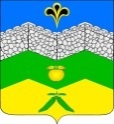 администрация адагумского сельского поселения крымского района                             ПОСТАНОВЛЕНИЕот 04.06.2020 г.	  №  106                                                               хутор  АдагумО проведении открытого конкурса по отбору управляющих организаций для управления общим имуществом многоквартирных домов, находящихся на территории Адагумского сельского поселения Крымского района  В целях организации подготовки к проведению открытых конкурсов по отбору управляющих организаций для управления общим имуществом многоквартирных домов, находящихся на территории Адагумского сельского поселения Крымского района, руководствуясь статьями 
161-163 Жилищного кодекса Российской Федерации, Правилами проведения органом местного самоуправления открытого конкурса по отбору управляющей организации для управления многоквартирным домом, утвержденными постановлением Правительства Российской Федерации от 6 февраля 2006 года № 75 «О порядке проведения органом местного самоуправления открытого конкурса по отбору управляющей организации для управления многоквартирным домом», п о с т а н о в л я ю:Провести открытый конкурс по отбору управляющих организаций для управления общим имуществом многоквартирных домов, находящихся на территории Адагумского сельского поселения Крымского района (далее – Конкурс), расположенных по адресам: улица Садовая, 20, х. Непиль; улица Кубанская 16А, х. Непиль; улица Центральная, 2, п. Нефтепромысловый; улица Молодежная, 1, поселок Нефтепромысловый, улица Молодежная, 3, поселок Нефтепромысловый.Назначить организатором Конкурса – администрацию Адагумского сельского поселения Крымского района.Создать комиссию по проведению Конкурса и утвердить ее состав (приложение № 1).Утвердить конкурсную документацию и положение о проведении Конкурса (приложение №2).Ведущему специалисту Адагумского сельского поселения Крымского района (Медведевой Е.Г.) разместить настоящее постановление на официальном сайте администрации Адагумского сельского поселения Крымского района в сети Интернет.Контроль за выполнением настоящего постановления возложить на ведущего специалиста администрации Адагумского сельского поселения Крымского района Кулинич С.П.Настоящее постановление вступает в силу со дня его подписания.ГлаваАдагумского сельского поселенияКрымского района                                                            А.В. ГрицютаПриложение № 1Утверждено	Постановлением  администрацииАдагумского сельского поселенияКрымского районаот «04» июня  2020 г. № 106СОСТАВкомиссии по проведению открытого конкурса  по отбору управляющих организаций для управления общим имуществом многоквартирных домов, расположенных по адресу: улица Садовая, 20, хутор Непиль; улица Кубанская 16А, хутор Непиль; улица Центральная, 2, поселок  Нефтепромысловый; улица Молодежная, 1, поселок Нефтепромысловый, улица Молодежная, 3, поселок НефтепромысловыйЧлены комиссииКулинич С.П. Казев М.Медведева Е.Г. - ведущий специалист администрации Адагумского сельского поселения, председатель комиссии;- депутат Совета Адагумского сельского поселения Крымского района, заместитель председателя комиссии;- ведущий специалист администрации Адагумского сельского поселения, секретарь комиссии.Гутова О.А.Тычина А. - специалист 1 категории администрации Адагумского сельского поселения; - депутат Совета Адагумского сельского поселения Крымского района. 